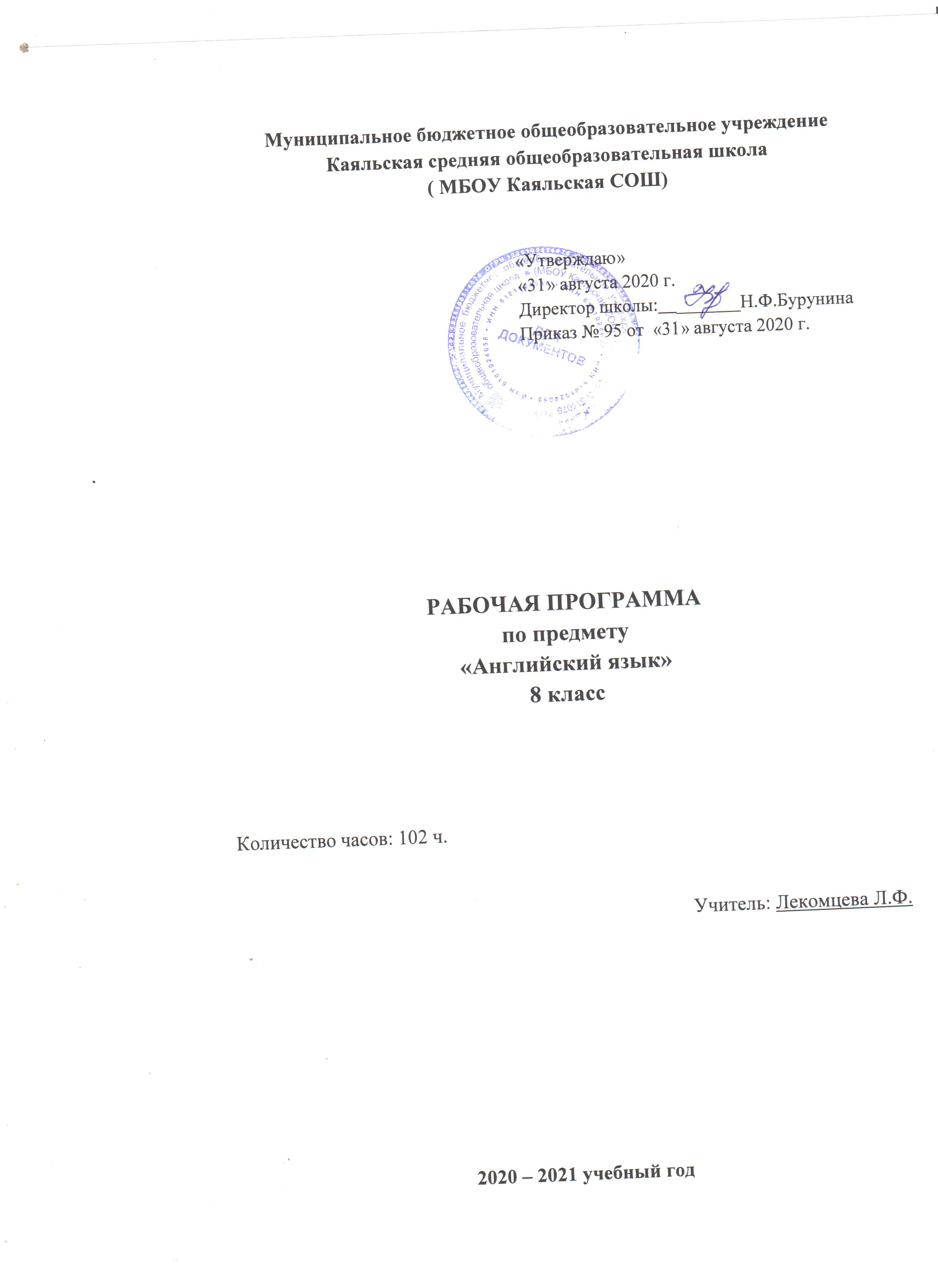 I.	Пояснительная запискаРабочая  программа по английскому языку составлена на основе учебно-методического комплекса «Английский в фокусе – 8» авторского коллектива В. Эванс, Дж.Дули, О. Подоляко, Ю. Ваулиной, М.: Express Publishing: Просвещение, 2016г.Преподавание предмета в 2020-2021 учебном году ведется в соответствии со следующими нормативными и рапорядительными документами:Федеральный закон от 29.12.2012 года № 273-ФЗ «Об  образовании в Российской Федерации»;Устав Муниципального бюджетного общеобразовательного учреждения Каяльской средней общеобразовательной школы;Образовательная программа основного общего образования Муниципального бюджетного общеобразовательного учреждения Каяльской средней общеобразовательной школы для 8 класса на  2020-2021 учебный год;Положение о рабочей программе учителя МБОУ Каяльской СОШ;Учебный план МБОУ Каяльской СОШ;Календарный учебный график МБОУ Каяльской СОШ на 2020-2021 учебный год.Целью обучения английскому языку является развитие иноязычной коммуникативной компетенции в совокупности ее составляющих – речевой, языковой, социокультурной, компенсаторной учебно-познавательной:Речевая компетенция – развитие коммуникативных умений в четырех основных видах речевой деятельности (говорении, аудировании, чтении, письме);Языковая компетенция – овладение новыми языковыми средствами (фонетическими, орфографическими, лексическими, грамматическими) в соответствии с темами, сферами и ситуациями общения, отобранными для основной школы; освоение знаний о языковых явлениях изучаемого языка, разных способах выражения мысли в родном и изучаемом языке;Социокультурная компетенция – приобщение учащихся к культуре, традициям и реалиям страны изучаемого иностранного языка в рамках тем, сфер и ситуаций общения, отвечающих их опыту, интересам, психологическим особенностям учащихся основной школы на разных ее этапах; формирование умений представлять свою страну;Компенсаторная компетенция – развитие умений выходить из положения в условиях дефицита языковых средств при получении и передаче информации;Учебно-познавательная компетенция – дальнейшее развитие общих и специальных учебных умений; ознакомление с доступными учащимся способами и приемами самостоятельного изучения языков и культур, в том числе и использованием новых информационных технологий.     Цели и задачи курса: развитие способности и готовности школьников осуществлять элементарное общение на английском языке в рамках ограниченного числа наиболее распространенных тем и стандартных ситуаций общения, а также их воспитание и развитие средствами учебного предмета.II. Предметные результаты освоения курса английского языка.В результате изучения иностранного языка в 8 классе ученики научатся:основным значениям изученных лексических единиц (слов, словосочетаний); основные способы словообразования (аффиксация, словосложение); особенностям структуры простых и сложных предложений английского языка;признакам изученных грамматических явлений (видо-временных форм глаголов, модальных глаголов и их эквивалентов, артиклей, существительных, степеней сравнения прилагательных и наречий, местоимений, числительных, предлогов);основным нормам речевого этикета (реплик-клише, наиболее распространенная оценочная лексика), принятых в стране изучаемого языка.В говорении:начинать, вести/поддерживать и заканчивать беседу в стандартных ситуациях общения, соблюдая нормы речевого этикета, при необходимости переспрашивая, уточняя;расспрашивать собеседника и отвечать на его вопросы, высказывая свое мнение, просьбу, отвечать на предложение собеседника согласием / отказом, опираясь на изученную тематику и усвоенный лексико-грамматический материал;рассказывать о себе, своей семье, друзьях, своих интересах и планах на будущее, сообщать краткие сведения о своем городе, о своей стране и стране изучаемого языка;делать краткие сообщения, описывать события / явления (в рамках пройденных тем), передавать основное содержание, основную мысль прочитанного или услышанного, выражать свое отношение к прочитанному / услышанному, давать краткую характеристику персонажей;В аудировании:понимать основное содержание кратких, несложных аутентичных прагматических текстов (прогноз погоды, программы теле/радио передач, объявления на вокзале / аэропорту) и выделять для себя значимую информацию;понимать основное содержание несложных аутеничных текстов, относящихся к разным коммуникационным типам речи (сообщение/рассказ), уметь определить тему текста, выделить главные факты в тексте, опуская второстепенные;использовать переспрос, просьбу повторить;В чтении:ориентироваться в иноязычном тексте: прогнозировать его содержание по заголовку;читать аутентичные тексты разных жанров преимущественно с пониманием основного содержания (определять тему, выделять основную мысль, выделять главные факты, опуская второстепенные, устанавливать логическую последовательность основных фактов текста);читать несложные аутентичные тексты разных жанров с полным и точным пониманием, используя различные приемы смысловой переработки текста (языковую догадку, анализ, выборочный перевод), оценивать полученную информацию, выражать свое мнение;читать текст с выборочным пониманием нужной информации или интересующей информации;В письменной речи:заполнять анкеты и формуляры;писать поздравления, личные письма с опорой на образец; расспрашивать адресата о его жизни и делах, сообщать то же о себе, выражать благодарность, просьбу, употребляя формулы речевого этикета, принятые в стране изучаемого языка.В лексике:Понимать значение лексических изученных единиц.В грамматике:признаки и навыки распознавания и употребления в речи:Present Simple; Present Continuous; Present Perfect; Present Perfect Continuous;Условные предложения;Модальные глаголы;Порядок прилагательных в предложении;Past Simple; Past Continuous; Past Perfect; Past Perfect Continuous;Пассивный (страдательный) залог;Косвенная речь;Каузативная форма;Инфинитив;-ing формы;Употребление used to – be/get used to;Наречия степени;Степени сравнения прилагательных;Словообразование прилагательных и существительных;Составные прилагательные и существительные;Употребление too/enough;Предлоги;Сочинительные союзы  both... and; either...or; neither... nor;Слова-связки.Языковая компетенция –применение правил написания слов, изученных в основной школе; –адекватное произношение и различение на слух всех звуков иностранного языка; соблюдение правильного ударения в словах и фразах; –соблюдение ритмико-интонационных особенностей предложений различных коммуникативных типов (утвердительное, вопросительное,отрицательное, повелительное); правильное членение предложений на смысловые группы; –распознавание и употребление в речи основных значений изученных лексических единиц (слов, словосочетаний, реплик-клише речевого этикета); –знание основных способов словообразования (аффиксации, словосложения, конверсии); –понимание и использование явлений многозначности слов иностранного языка синонимии, антонимии и лексической сочетаемости; –распознавание и употребление в речи основных морфологических форм и синтаксических конструкций изучаемого языка; –знание признаков изученных грамматических явлений (видо-временных форм глаголов, модальных глаголов и их эквивалентов, артиклей, существительных, степеней сравнения прилагательных и наречий, местоимений, числительных, предлогов); –знание основных различий систем иностранного и русского/родного языков. Социокультурная компетенция –знание национально-культурных особенностей речевого и неречевого поведения в своей стране и странах изучаемого языка; применениеэтих знаний в различных ситуациях формального и неформального межличностного и межкультурного общения; –распознавание и употребление в устной и письменной речи основных норм речевого этикета (реплик-клише, наиболее распространённой оценочной лексики), принятых в странах изучаемого языка; –знание употребительной фоновой лексики и реалий страны/стран изучаемого языка, некоторых распространённых образцов фольклора (скороговорок, поговорок, пословиц); –знакомство с образцами художественной, публицистической и научно-популярной литературы; –представление об особенностях образа жизни, быта, культуры стран изучаемого языка (всемирно известных достопримечательностях,выдающихся людях и их вкладе в мировую культуру); –представление о сходстве и различиях в традициях своей страны и стран изучаемого языка; –понимание роли владения иностранными языками в современном мире. Компенсаторная компетенция–умение  выходить  из  трудного  положения  в  условиях  дефицита  языковых  средств  при  получении  и  приёме  информации  за  счёт использования контекстуальной догадки, игнорирования языковых трудностей, переспроса, словарных замен, жестов, мимики. Б. В познавательной сфере –умение  сравнивать  языковые  явления  родного  и  иностранного  языков  на  уровне  отдельных  грамматических  явлений,  слов, словосочетаний, предложений; –владение  приёмами  работы  с  текстом,умение  пользоваться  определённой  стратегией  чтения/аудирования  в  зависимости  от коммуникативной задачи (читать/слушать текст с разной глубиной понимания); –умение действовать по образцу/аналогии при выполнении упражнений и составлении собственных высказываний в пределах тематики основной школы; –готовность и умение осуществлять индивидуальную и совместную проектную работу; –умение  пользоваться  справочным  материалом  (грамматическим  и  лингвострановедческим  справочниками,  двуязычным  и  толковым словарями, мультимедийными средствами); –владение способами и приёмами дальнейшего самостоятельного изучения иностранных языков. В ценностно-ориентационной сфере –представление о языке как средстве выражения чувств, эмоций, основе культуры мышления; –достижение  взаимопонимания  в  процессе  устного  и  письменного  общения  с  носителями  иностранного  языка,  установление межличностных и межкультурных контактов в доступных пределах; –представление о целостном полиязычном, поликультурном мире, осознание места и роли родного и иностранных языков в этом мире как средства общения, познания, самореализации и социальной адаптации; –приобщение к ценностям мировой культуры как через источники информации на иностранном языке (в том числе мультимедийные), так и через непосредственное участие в школьных обменах, туристических поездках, молодёжных форумах. В эстетической сфере –владение элементарными средствами выражения чувств и эмоций на иностранном языке; –стремление к знакомству с образцами художественного творчества на иностранном языке и средствами иностранного языка; –развитие чувства прекрасного в процессе обсуждения современных тенденций в живописи, музыке, литературе. В трудовой сфере –умение рационально планировать свой учебный труд; –умение работать в соответствии с намеченным планом. В физической сфере –стремление вести здоровый образ жизни (режим труда и отдыха, питание, спорт, фитнес).   Система оценки достижений учащихсяАудирование Основной речевой задачей при понимании звучащих текстов на слух (аудировании) является извлечение основной информации или заданной ученику информации. Оценка «5» ставится ученику, который понял основные факты, сумел выделить отдельную, значимую для себя информацию, догадался о значении части незнакомых слов по контексту, сумел использовать информацию для решения поставленной задачи. Оценка «4» ставится ученику, который понял не все основные факты. При решении коммуникативной задачи он использовал 2/3 информации. Оценка «3» свидетельствует, что ученик понял только 50 % текста. Отдельные факты понял не правильно. Не сумел полностью решить поставленную перед ним коммуникативную задачу. Оценка «2» ставится, если ученик понял менее 50% текста и выделил из него менее половины основных фактов. Он не мог решить поставленную передкам речевую задачуЧтение с пониманием основного содержания прочитанного (ознакомительное).Оценка «5» ставится учащемуся, если он понял основное содержание оригинального, текста, может выделить основную мысль, определить основные факты, умеет догадываться о значении незнакомых слов из контекста, либо по словообразовательным элементам, либо по сходству с родным языком. Скорость чтения иноязычного текста может быть несколько замедленной по сравнению с той, с которой ученик читает на родном языке. Оценка «4» ставится ученику, если он понял основное содержание оригинального текста, может выделить основную мысль, определить отдельные фактьr. Однако у него недостаточно развита языковая догадка, и он затрудняется в понимании некоторых незнакомых слов, он вынужден чаще обращаться к словарю, а темп чтения более замедленен. Оценка «3» ставится  школьнику, который не совсем точно понял основное содержание прочитанного, умеет выделить в тексте только небольшое количество фактов и, у него совсем не развита языковая догадка. Оценка «2» выставляется ученику в том случае, если он не понял текст или понял содержание текста неправильно, не ориентируется в тексте при поиске определенных фактов, не умет семантизировать незнакомую лексику. Чтение с полным пониманием содержания (изучающие).Оценка «5» ставится ученику, когда он полностью понял несложный оригинальный текст (публицистический, научно-популярный; инструкцию или отрывок из туристического проспекта). Он использовал при этом все известные приемы, направленные на понимание читаемого (смысловую догадку, анализ). Оценка «4» выставляется учащемуся, если он полностью понял текст, на многократно обращался к словарю. Оценка «3» ставится, если ученик понял текст не полностью, не владеет приемами его смысловой переработки. Оценка «2» ставится в том случае, если текст учеником не понят. Он с трудом может найти незнакомые слова в словаре. Чтение с нахождением интересvющей или нужной информации ( просмотровое).Оценка «5» ставится ученику, если он может достаточно быстро просмотреть несложный оригинальный текст (типа расписания поездов, меню, программы телепередач) или несколько небольших текстов и выбрать правильно запрашиваемую информацию. Оценка «4» ставится ученику при достаточно быстром просмотре текста, но при этом он находит примерно 2/3 заданной информации.Оценка «3» выставляется, если ученик находит в данном тексте (или данных текстах) примерно 1/3 заданной информации. Оценка «2» выставляется в том случае, если ученик практически не ориентируется в тексте. Оценивание заданий тестового характера.«5» - 85-100% выполнения«4» - 71-84% выполнения«3» - 51-70% выполнения«2» - менее 50% выполненияОценивание выполнения заданий  в письменной речиОценивание заданий в устной речиПри оценивании метапредметных результатов используется следующие уровни развития УУД:Ниже базового: универсальное учебное действие не сформировано (школьник может выполнить лишь отдельные операции, может только копировать действия учителя, не планирует и не контролирует своих действий, подменяет учебную задачу задачей буквального заучивания и воспроизведения.Базовый уровень: Учащиеся знакомы с характером данного действия, умеют выполнять его при непосредственной и достаточной помощи учителя или умеют выполнять данное действие самостоятельно, но лишь по образцу, подражая действиям учителя или сверстников.Повышенный: Учащиеся умеют достаточно свободно выполнять действия, осознавая каждый шаг, автоматизировано, свернуто, безошибочно.III. Содержание учебного предмета.Модуль 1 «Общение» (13ч)Вводный урок. Растопить лёд, прилагательные описывающие характер. Знакомство. Настоящее, будущее, прошедшее время глаголов. Описание внешности. Степени сравнения прилагательных и наречий. Устойчивые выражения, словообразование, фразовый глагол get. Нормы этикета. Конфликты.Модуль 2 «Продукты питания и покупки» (11ч)Способы приготовления пищи. Покупки. Виды магазинов. Настоящее завершенное и настоящее завершено-длительное время. Определенный и неопределенный артикль. Выражение значений количества. Вкусовые привычки. Личное письмо. Порядок прилагательных. Фразеологический глагол go, словообразование (прилагательные с противоположным значением). Благотворительность. Особенности русской национальной кухни. Проблемы экологии (пластиковая и бумажная упаковка).Тема 3 «Великие умы человечества» (12ч)История создания воздушного шара. Работа и профессии. Прошедшее время. Мария Кюри (биографии великих людей). Рассказ. Необычная галерея. Словообразование (образование глаголов), фразеологический глагол bring. Английские банкноты. Пионеры космоса. Модуль 4 «Будь самим собой» (11ч)Внешность. Одежда и мода. Конструкции с too и enough. Страдательный залог. Каузативная форма. Фразеологический глагол put, словообразование. Национальные костюмы. Эко-одежда.Модуль 5 «Проблемы экологии» (13ч)Цунами. Мировые проблемы. Герундий / инфинитив. Структуры used to, be used, get used to. Погода. Словообразование, фразеологический глагол call. Шотландские коровы. Ландыши.Торнадо.Модуль 6 «Культурные обмены» (16ч)Путешествия и виды отдыха. Проблемы на отдыхе. Косвенная речь. Виды транспорта. Словообразование, фразеологический глагол set. Темза. Кижи. Памятники мировой культурыМодуль 7 «Образование» (13ч)Современные средства коммуникации. Школа. Модальные глаголы. Словообразование, фразеологический глагол give. СМИ. Профессии в СМИ. Тринити – колледж. Российская система школьного образования. Использование компьютерных сетей.Модуль 8 «На досуге» (12ч)Интересы и увлечения. Виды спорта. Условные предложения 0,1,2,3 типов. Спортивный инвентарь. Словообразование, фразеологический глагол take. Талисманы. Праздник Севера. Экологический проект A.W.A.R.E.Календарно-тематическое планирование учебного материала по английскому языку. 8 класс. «Согласовано»Зам. директора по УВР_________Я.А. ВедутаотметкаРешение коммуникативной задачи (содержание) Организация текста ЛексикаГрамматикаГрамматикаОрфографияПунктуация5Задание выполнено полностью: содержание отражает все аспекты, указанные в задании; стилевое оформление речи выбрано правильно с учетом цели высказывания и адресата; соблюдены принятые в языке нормы вежливости Высказывание логично; средства логической связи использованы правильно; текст разделен на абзацы; оформление текста соответствует нормам, принятым в стране изучаемого языка. Используемый словарный запас соответствует поставленной задаче; практически нет нарушений в использовании лексики.Используются грамматические структуры в соответствии с поставленной задачей. Практически отсутствуют ошибки.Используются грамматические структуры в соответствии с поставленной задачей. Практически отсутствуют ошибки.Отсутствуют ошибки в орфографии и пунктуации4Задание выполнено: некоторые аспекты, указанные в задании, раскрыты не полностью; имеются отдельные нарушения стилевого оформления речи; в основном соблюдены принятые в языке нормы вежливости. Высказывание в основном логично; имеются отдельные недостатки при использовании средств логической связи; имеются отдельные недостатки при делении текста на абзацы; имеются отдельные нарушения в оформлении теста. Используемый словарный запас соответствует поставленной задаче, однако встречаются отдельные неточности в употреблении слов либо словарный запас ограничен, но лексика использована правильно.Используемый словарный запас соответствует поставленной задаче, однако встречаются отдельные неточности в употреблении слов либо словарный запас ограничен, но лексика использована правильно.Имеется ряд грамматических ошибок, не затрудняющих понимание текста.Орфографические ошибки практически отсутствуют. Текст разделен на предложения с правильным пунктуационным оформление3Задание выполнено не полностью: содержание отражает не все аспекты, указанные в задании; нарушения стилевого оформления речи встречаются достаточно часто; в основном не соблюдаются принятые в языке нормы вежливости. Высказывание не всегда логично; имеются многочисленные ошибки в использовании средств логической связи, их выбор ограничен; деление теста на абзацы отсутствует; имеются многочисленные ошибки в оформлении текста. Использован неоправданно ограниченный словарный запас; часто встречаются нарушения в использовании лексики, некоторые из них могут затруднять понимание текста.Использован неоправданно ограниченный словарный запас; часто встречаются нарушения в использовании лексики, некоторые из них могут затруднять понимание текста.Либо часто встречаются ошибки элементарного уровня, либо ошибки немногочисленны, но затрудняют понимание текста.Имеется ряд орфографических и / или пунктуационных ошибок, которые не значительно затрудняют понимание текста.2Задание не выполнено: содержание не отражает те аспекты, которые указаны в задании, или не соответствует требуемому объему. Отсутствует логика в построении высказывания; текст не оформлен. Крайне ограниченный словарный запас не позволяет выполнить поставленную задачу.Крайне ограниченный словарный запас не позволяет выполнить поставленную задачу.Грамматические правила не соблюдаются.Правила орфографии и пунктуации не соблюдаются.ОтметкаРешение коммуникативной задачи (содержание)Организация текстаЛексикаГрамматикаПроизношение5Задание выполнено полностью: содержание отражает все аспекты, указанные в задании; стилевое оформление речи выбрано правильно с учетом цели высказывания и адресата; соблюдены принятые в языке нормы вежливостиВысказывание логично; средства логической связи использованы правильно; текст разделен на абзацы; оформление текста соответствует нормам, принятым в стране изучаемого языка.Демонстрирует словарный запас, адекватный поставленной задаче.Использует разнообразные грамматические структуры в соответствии с поставленной задачей; практически не делает ошибок4Задание выполнено: некоторые аспекты, указанные в задании, раскрыты не полностью; имеются отдельные 3нарушения стилевого оформления речи; в основном соблюдены принятые в языке нормы вежливости.Высказывание в основном логично; имеются отдельные недостатки при использовании средств логической связи; имеются отдельные недостатки при делении текста на абзацы; имеются отдельные нарушения в оформлении теста.Демонстрирует достаточный словарный запас, в основном соответствующий поставленной задаче, однако наблюдается некоторое затруднение при подборе слов и отдельные неточности в их употреблении.Использует структуры, в целом соответствующие поставленной задаче; допускает ошибки, не затрудняющие понимания.Речь понятна: соблюдает правильный интонационный рисунок; не допускает фонематических ошибок; практически все звуки в потоке речи произносит правильно.3Задание выполнено не полностью: содержание отражает не все аспекты, указанные в задании; нарушения стилевого оформления речи встречаются достаточно часто; в основном не соблюдаются принятые в языке нормы вежливости.Высказывание не всегда логично; имеются многочисленные ошибки в использовании средств логической связи, их выбор ограничен; деление теста на абзацы отсутствует; имеются многочисленные ошибки в оформлении текста.Демонстрирует ограниченный словарный запас, в некоторых случаях недостаточный для выполнения поставленной задачи.Делает многочисленные ошибки или допускает ошибки, затрудняющие понимание.В основном речь понятна: не допускает грубых фонематических ошибок; звуки в потоке речи в большинстве случаев произносит правильно, интонационный рисунок в основном правильный.2Задание не выполнено: содержание не отражает те аспекты, которые указаны в задании, или не соответствует требуемому объему.Отсутствует логика в построении высказывания; текст не оформлен.Словарный запас недостаточен для выполнения поставленной задачи.задачу.Неправильное использование грамматических структур делает невозможным выполнение поставленной задачи.Речь почти не воспринимается на слух из-за большого количества фонематических ошибок и неправильного произнесения многих звуков.№ урокаДатаДатаДатаДата          Тема урокаПланируемые результатыПланируемые результатыПланируемые результатыПланируемые результаты№ урокаДатаДатаДатаДата          Тема урокаПредметныеПредметныеМетапредметные Личностные № урокапланпланпланфакт          Тема урокаПредметныеПредметныеМетапредметные Личностные I четверть – 25 часа      Модуль 1: «Общение» - 13ч.I четверть – 25 часа      Модуль 1: «Общение» - 13ч.I четверть – 25 часа      Модуль 1: «Общение» - 13ч.I четверть – 25 часа      Модуль 1: «Общение» - 13ч.I четверть – 25 часа      Модуль 1: «Общение» - 13ч.I четверть – 25 часа      Модуль 1: «Общение» - 13ч.I четверть – 25 часа      Модуль 1: «Общение» - 13ч.I четверть – 25 часа      Модуль 1: «Общение» - 13ч.I четверть – 25 часа      Модуль 1: «Общение» - 13ч.I четверть – 25 часа      Модуль 1: «Общение» - 13ч. 1.                                                     01.0901.09Вводный урок.Вводный урок.Уметь рассказать о летних каникулах.К: запрашивать и давать необходимую информацию.Р: принимать и сохранять цели и задачи учебной деятельности, находить средства ее осуществленияП: осознанно строить речевые высказывания в соответствии с задачами коммуникацииРазвитие навыков сотрудничества с взрослыми и сверстниками в разных социальных ситуациях.204.0904.0904.09Растопить лед.Растопить лед.Уметь употреблять лексику по теме.К: использовать в речи изученные лексические  структуры в соответствии с ситуацией общения.Р: принимать и сохранять цели и задачи учебной деятельности, находить средства ее осуществления.П: осмысление цели чтения и выбор вида чтения в зависимости от цели.Формирование целостного, социально-ориентированного взгляда на мир.307.0907.0907.09Знакомство.Знакомство.Уметь употреблять лексику по теме. Уметь воспринимать на слух и понимать основное содержание текста.К: использовать в речи изученные лексические  и грамматические структуры в соответствии с ситуацией общенияР:  принимать и сохранять цели и задачи учебной деятельности, находить средства ее осуществленияП: осуществлять логические действия  сравнения и установления аналогий.Развитие навыков сотрудничества с взрослыми и сверстниками в разных социальных ситуациях.408.0908.0908.09Настоящее время английского глагола.Настоящее время английского глагола.Уметь употреблять в речи глаголы в настоящих временах.К:  использовать в речи изученные грамматические  структуры в соответствии с ситуацией общения.Р: планировать, контролировать и оценивать учебные действия в соответствии с поставленной задачей.П: осознанно и произвольно строить речевое высказывание в устной форме.Развитие учебно­познавательного интереса к новому учебному материалу на основе повторения изученного и хорошо знакомого.511.0911.0911.09Способы выражения будущего времени.Способы выражения будущего времени.Уметь употреблять в речи глаголы в будущих временах.Р: принимать и сохранять цели и задачи учебной деятельности, находить средства ее осуществленияП: осознанно строить речевые высказывания в соответствии с задачами коммуникацииРазвитие учебно­познавательного интереса к новому учебному материалу на основе повторения 14.09изученного и хорошо знакомого.614.0914.0914.09Степени сравнения прилагательных и наречий.Степени сравнения прилагательных и наречий.Уметь употреблять в речи степени сравнения прилагательных и наречий. Уметь описать внешность человека. Уметь воспринимать на слух и извлекать заданную информацию.К: запрашивать и давать необходимую информацию.Р: принимать и сохранять цели и задачи учебной деятельности, находить средства ее осуществленияП: осознанно строить речевые высказывания в соответствии с задачами коммуникацииФормирование осознанного, уважительного и доброжелательного отношения к другому человеку, его мнению, мировоззрению, культуре.715.0915.0915.09Поздравительные открытки.Поздравительные открытки.Уметь написать поздравительную открытку.К: использовать в речи изученные лексические  и грамматические структуры в соответствии с ситуацией общенияР: принимать и сохранять цели и задачи учебной деятельности, находить средства ее осуществленияП:  осознанно строить речевые высказывания в соответствии с задачами коммуникацииРазвитие учебно­познавательного интереса к новому учебному материалу.818.0918.0918.09Суффиксы прилагательных.Суффиксы прилагательных.Уметь употреблять в речи фразовый глагол get, суффиксы для образования прилагательных.К: использовать в речи изученные лексические  и грамматические структуры в соответствии с ситуацией общенияР: принимать и сохранять цели и задачи учебной деятельности, находить средства ее осуществленияП:  выбирать наиболее эффективные способы решения задачРазвитие учебно­познавательного интереса к новому учебному материалу.921.0921.0921.09Правила этикета в Великобритании и России.Правила этикета в Великобритании и России.Уметь передавать содержание с опорой на текст;уметь выбирать необходимую информацию из прочитанного текста.К: понимать содержание текста, находить необходимую информациюР: самостоятельно адекватно оценивать правильность выполнения действия и вносить необходимые коррективы.П: находить нужную информацию в  текстеФормирование целостного, социально ориентированного взгляда на мир.1022.0922.0922.09Конфликты.Конфликты.Понять содержание текста. Уметь воспринимать на слух и извлекать заданную информацию.К: понимать содержание прослушанного текста, использовать в речи изученные лексические  единицы.Р: принимать и сохранять цели и задачи учебной деятельности, находить средства ее осуществленияП: осознанно строить речевые высказывания в соответствии с задачами коммуникацииРазвитие навыков сотрудничества со сверстниками, умений не создавать конфликтов и находить выходы из спорных ситуаций1125.0925.0925.09Повторение по         теме «Общение».Повторение по         теме «Общение».Распознавать и употреблять в речи изученные лексические единицы и грамматические явления.К:  осуществлять само-контроль, коррекцию, оценивать свой результат.Р:  планировать, контро-лировать, и оценивать учебные действия в со-ответствии с поставленной задачей и условиями ее реализацииП: овладеть формами познавательной и личностной рефлексииРазвитие навыков сотрудничества со сверстниками, умений не создавать конфликтов и находить выходы из спорных ситуаций1228.0928.0928.09Контрольная работа по         теме «Общение».Контрольная работа по         теме «Общение».Научиться применять приобретенные знания, умения и навыки в конкретной деятельностиК:  осуществлять самоконтроль, коррекцию, оценивать свой результат.Р:  планировать, контролировать, и оценивать учебные действия в соответствии с поставленной задачей и условиями ее реализацииП: овладеть формами познавательной и личностной рефлексииФормирование навыков самоанализа и самоконтроля1329.0929.0929.09Анализ  контрольной работыАнализ  контрольной работыНаучиться применять приобретенные знания, умения и навыки в конкретной деятельностиК:  осуществлять само-контроль, коррекцию, оценивать свой результат.Р: планировать, контролировать и оценивать учебные действия в соответствии с поставленной задачей и условиями ее реализацииП: овладеть формами познавательной и личностной  рефлексииФормирование навыков самоанализа и самоконтроляМодуль 2: «Продукты питания и покупки» - 12 ч. Модуль 2: «Продукты питания и покупки» - 12 ч. Модуль 2: «Продукты питания и покупки» - 12 ч. Модуль 2: «Продукты питания и покупки» - 12 ч. Модуль 2: «Продукты питания и покупки» - 12 ч. Модуль 2: «Продукты питания и покупки» - 12 ч. Модуль 2: «Продукты питания и покупки» - 12 ч. Модуль 2: «Продукты питания и покупки» - 12 ч. Модуль 2: «Продукты питания и покупки» - 12 ч. Модуль 2: «Продукты питания и покупки» - 12 ч. 1402.1002.1002.10Способы приготовления пищи.Способы приготовления пищи.Употреблять в речи изученные лексические единицы, уметь рассказывать о любимом блюде.К: использовать в речи изученные лексические  и грамматические структуры в соответствии с ситуацией общенияР: принимать и сохранять цели и задачи учебной деятельности, находить средства ее осуществленияП:  осознанно строить речевые высказывания в соответствии с задачами коммуникацииФормирование целостного, социально ориентированного взгляда на мир1505.1005.1005.10Покупки.  Виды магазинов.Покупки.  Виды магазинов.Уметь воспри-нимать на слух и извлекать задан-ную информацию, употреблять в речи изученные лексические единицы.К: понимать содержание прослушанного текста, использовать в речи изученные лексические  единицы.Р: принимать и сохранять цели и задачи учебной деятельности, находить средства ее осуществленияП: осознанно строить речевые высказывания в соответствии с задачами коммуникацииРазвитие учебно­познавательного интереса к новому учебному материалу.1606.1006.1006.10Настоящее завершенное/ настоящее завершенно- длительное время.Настоящее завершенное/ настоящее завершенно- длительное время.Уметь употреблять изученные грамматические структуры в речи.К: использовать в речи изученные лексические  и грамматические структуры в соответствии с ситуацией общенияР: принимать и сохранять цели и задачи учебной деятельности, находить средства ее осуществленияП:  осознанно строить речевые высказывания в соответствии с задачами коммуникацииРазвитие учебно-познава-тельного интереса к новому учебному материалу и способам решения новой задачи.1709.1009.1009.10Артикль. Выражение значения количества. Артикль. Выражение значения количества. Уметь употреблять изученные грамматические структуры в речи.К: использовать в речи изученные лексические  и грамматические структуры в соответствии с ситуацией общенияР: принимать и сохранять цели и задачи учебной деятельности, находить средства ее осуществленияП:  осознанно строить речевые высказывания в соответствии с задачами коммуникацииРазвитие учебно-познава-тельного интереса к новому учебному материалу и способам решения новой задачи.1812.1012.1012.10Вкусовые привычки. Вкусовые привычки. Уметь употреблять изученные грамматические и лексические структуры в речи.К: использовать в речи изученные лексические  и грамматические структуры в соответствии с ситуацией общенияР: принимать и сохранять цели и задачи учебной деятельности, находить средства ее осуществленияП:  осознанно строить речевые высказывания в соответствии с задачами коммуникации.Развитие навыков сотрудничества со сверстниками.1913.1013.1013.10Правила написания личных и электронных писем.Правила написания личных и электронных писем.Уметь писать личное и электронное письмо.К: использовать в речи изученные лексические  и грамматические структуры в соответствии с ситуацией общенияР: принимать и сохранять цели и задачи учебной деятельности, находить средства ее осуществленияП:  осознанно строить речевые высказывания в соответствии с задачами коммуникацииРазвитие учебно-познава-тельного интереса к новому учебному материалу и способам решения новой задачи.2016.1016.1016.10Образование прилагательных.Образование прилагательных.Уметь употреблять в речи фразовый глагол  to go, образовывать прилагательные при помощи суффиксов.К: использовать в речи изученные лексические  и грамматические структуры в соответствии с ситуацией общенияР: принимать и сохранять цели и задачи учебной деятельности, находить средства ее осуществленияП:  выбирать наиболее эффективные способы решения задачРазвитие учебно-познава-тельного интереса к новому учебному материалу и способам решения новой задачи.2119.1019.1019.10Благотворительность начинается с помощи близким.Благотворительность начинается с помощи близким.Понять и передать содержание текста.К: понимать содержание текста, использовать в речи изученные лексические  единицы.Р: принимать и сохранять цели и задачи учебной деятельности, находить средства ее осуществленияП: осознанно строить речевые высказывания в соответствии с задачами коммуникации.Формирование целостного, социально ориентированного взгляда на мир.2220.1020.1020.10Особенности русской национальной кухни.Особенности русской национальной кухни.Уметь употреблять изученные  лексические структуры в речи.К: понимать содержание текста, использовать в речи изученные лексические  единицы.Р: принимать и сохранять цели и задачи учебной деятельности, находить средства ее осуществленияП: осуществлять поиск и выделять необходимую информацииюОсознание своей этнической принадлежности,  основ культурного наследия народов России и человечества.2323.1023.1023.10Тест № 2 по теме «Продукты питания и покупки».Тест № 2 по теме «Продукты питания и покупки».Научиться применять приобретенные знания, умения и навыки в конкретной деятельностиК:  осуществлять самоконтроль, коррекцию, оценивать свой результат.Р: самостоятельно  планировать, контролировать, и оценивать учебные действия в соответствии с поставленной задачей и условиями ее реализацииП: овладеть формами познавательной и личностной рефлексииФормирование навыков самоанализа и самоконтроля.2426.1026.1026.10Анализ теста. Выполнение заданий в формате ОГЭ..Анализ теста. Выполнение заданий в формате ОГЭ..Научиться применять приобретенные знания, умения и навыки в конкретной деятельностиК:  осуществлять самоконтроль, коррекцию, оценивать свой результат.Р:  планировать, контролировать и оценивать учебные действия в соответствии с постав-ленной задачей и условиями ее реализацииП: овладеть формами познавательной и личностной  рефлексииФормирование навыков самоанализа и Самоконтроля.2527.1027.1027.10Обобщение знаний учащихсяОбобщение знаний учащихсяII четверть – 22 часа      Модуль 3: «Великие умы человечества» - 12 ч. II четверть – 22 часа      Модуль 3: «Великие умы человечества» - 12 ч. II четверть – 22 часа      Модуль 3: «Великие умы человечества» - 12 ч. II четверть – 22 часа      Модуль 3: «Великие умы человечества» - 12 ч. II четверть – 22 часа      Модуль 3: «Великие умы человечества» - 12 ч. II четверть – 22 часа      Модуль 3: «Великие умы человечества» - 12 ч. II четверть – 22 часа      Модуль 3: «Великие умы человечества» - 12 ч. II четверть – 22 часа      Модуль 3: «Великие умы человечества» - 12 ч. II четверть – 22 часа      Модуль 3: «Великие умы человечества» - 12 ч. II четверть – 22 часа      Модуль 3: «Великие умы человечества» - 12 ч. 262609.1109.11История создания воздушного шара.История создания воздушного шара.Уметь употреблять изученные  лексические структуры в речи.К: использовать в речи изученные лексические  и грамматические структуры в соответствии с ситуацией общенияР: принимать и сохранять цели и задачи учебной деятельности, находить средства ее осуществленияП:  осознанно строить речевые высказывания в соответствии с задачами коммуникацииФормирование целостного, социально ориентированного взгляда на мир.272710.1110.11Работа и профессии.Работа и профессии.Уметь применять в речи изученные лексические единицы и грамматические структуры. К: использовать в речи изученные лексические  и грамматические структуры в соответствии с ситуацией общенияР: принимать и сохранять цели и задачи учебной деятельности, находить средства ее осуществленияП: осознанно строить речевые высказывания в соответствии с задачами коммуникацииФормирование целостного, социально ориентированного взгляда на мир. 282813.1113.11Прошедшее время английского глагола.Прошедшее время английского глагола.Уметь употреблять в речи изученные грамматические структуры.К: использовать в речи изученные грамматические структуры в соответствии с ситуацией общенияР: принимать и сохранять цели и задачи учебной деятельности, находить средства ее осуществленияП: осознанно строить речевые высказывания в соответствии с задачами коммуникации.Развитие учебно-познава-тельного интереса к новому учебному материалу и способам решения новой задачи.292916.1116.11Мария Кюри.Мария Кюри.Понять и передать содержание текста. Уметь воспринимать на слух и понимать основное содержание текста.К: использовать в речи изученные лексические  и грамматические структуры в соответствии с ситуацией общенияР: принимать и сохранять цели и задачи учебной деятельности, находить средства ее осуществленияП: осознанно строить речевые высказывания в соответствии с задачами коммуникацииФормирование целостного, социально ориентированного взгляда на мир.303017.1117.11Необычная галерея.Правила написания рассказа.Необычная галерея.Правила написания рассказа.Понять содержание текста, ответить на вопросы. Знать правила написания рассказа.К: использовать в речи изученные лексические  и грамматические структуры в соответствии с ситуацией общенияР: принимать и сохранять цели и задачи учебной деятельности, находить средства ее осуществленияП: осознанно строить речевые высказывания в соответствии с задачами коммуникацииРазвитие учебно-познава-тельного интереса к новому учебному материалу и способам решения новой задачи.313120.1120.11 Образование глаголов от существительных. Образование глаголов от существительных.Уметь употреблять в речи фразовый глагол  bring, образовывать глаголы при помощи суффиксов.К: использовать в речи изученные лексические  и грамматические структуры в соответствии с ситуацией общенияР: принимать и сохранять цели и задачи учебной деятельности, находить средства ее осуществленияП:  выбирать наиболее эффективные способы решения задачРазвитие учебно-познава-тельного интереса к новому учебному материалу и способам решения новой задачи323223.1123.11Английские банкноты.Английские банкноты.Понять и передать содержание текста.К: использовать в речи изученные лексические  и грамматические структуры в соответствии с ситуацией общенияР: принимать и сохранять цели и задачи учебной деятельности, находить средства ее осуществленияП:  осознанно строить речевые высказывания в соответствии с задачами коммуникацииФормирование целостного, социально ориентированного взгляда на мир.333324.1124.11Пионеры космоса.Пионеры космоса.Понять и передать содержание текста.К: использовать в речи изученные лексические  и грамматические структуры в соответствии с ситуацией общенияР: принимать и сохранять цели и задачи учебной деятельности, находить средства ее осуществленияП:  осознанно строить речевые высказывания в соответствии с задачами коммуникацииОсознание своей этнической принадлежности, знание истории  своего народа, основ культурного наследия народов России и человечества.343427.1127.11Железный пират неоткрытых морей.Железный пират неоткрытых морей.Понять и передать содержание текста.К: использовать в речи изученные лексические  и грамматические структуры в соответствии с ситуацией общенияР: принимать и сохранять цели и задачи учебной деятельности, находить средства ее осуществленияП:  осознанно строить речевые высказывания в соответствии с задачами коммуникацииФормирование целостного, социально ориентированного взгляда на мир353530.1130.11Повторение по теме «Великие умы человечества».Повторение по теме «Великие умы человечества».Распознавать и употреблять в речи изученные лексические единицы и грамматические явления.К:  осуществлять самоконтроль, коррекцию, оценивать свой результат.Р:  планировать, контролировать, и оценивать учебные действия в соответствии с поставленной задачей и условиями ее реализацииП: овладеть формами познавательной и личностной рефлексииРазвитие навыков сотрудничества со сверстниками, умений не создавать конфликтов и находить выходы из спорных ситуаций363601.1201.12Тест № 3  по теме «Великие умы человечества».Тест № 3  по теме «Великие умы человечества».Научиться применять приобретенные знания, умения и навыки в конкретной деятельностиК:  осуществлять самоконтроль, коррекцию, оценивать свой результат.Р: самостоятельно  планировать, контролировать, и оценивать учебные действия в соответствии с постав-ленной задачей и условиями ее реализацииП: овладеть формами познавательной и личностной рефлексииФормирование навыков самоанализа и самоконтроля.373704.1204.12Анализ теста. Выполнение заданий в формате ОГЭ.Анализ теста. Выполнение заданий в формате ОГЭ.Научиться применять приобретенные знания, умения и навыки в конкретной деятельностиК:  осуществлять самоконтроль, коррекцию, оценивать свой результат.Р:  планировать, контролировать и оценивать учебные действия в соответствии с поставленной задачей и условиями ее реализацииП: овладеть формами познавательной и личностной  рефлексииФормирование навыков самоанализа и самоконтроля.Модуль  4: «Будь самим собой» - 10 ч.Модуль  4: «Будь самим собой» - 10 ч.Модуль  4: «Будь самим собой» - 10 ч.Модуль  4: «Будь самим собой» - 10 ч.Модуль  4: «Будь самим собой» - 10 ч.Модуль  4: «Будь самим собой» - 10 ч.Модуль  4: «Будь самим собой» - 10 ч.Модуль  4: «Будь самим собой» - 10 ч.Модуль  4: «Будь самим собой» - 10 ч.Модуль  4: «Будь самим собой» - 10 ч.383807.1207.12Внешность.Внешность.Уметь прогнозировать содержание текста по заголовку, уметь находить ключевые слова или фразы в тексте, передать содержание текста.К: использовать в речи изученные лексические  и грамматические структуры в соответствии с ситуацией общенияР: принимать и сохранять цели и задачи учебной деятельности, находить средства ее осуществленияП:  осознанно строить речевые высказывания в соответствии с задачами коммуникацииФормирование осознанного, уважительного и доброжелательно-го отношения к другому человеку.393908.1208.12Одежда и мода.Одежда и мода.Уметь употреблять в речи изученные грамматические структуры. Уметь воспринимать на слух и понимать основное содержание текста.К: использовать в речи изученные лексические  и грамматические структуры в соответствии с ситуацией общенияР: принимать и сохранять цели и задачи учебной деятельности, находить средства ее осуществленияП:  осознанно строить речевые высказывания в соответствии с задачами коммуникацииОсвоение социальных норм, правил поведения в группах и сообществах. Развитие навыков сотрудничества со сверстниками и взрослыми.404011.1211.12Страдательный залог.Страдательный залог.Уметь употреблять в речи глаголы в страдательномзалоге. К: использовать в речи изученные лексические  и грамматические структуры в соответствии с ситуацией общенияР: принимать и сохранять цели и задачи учебной деятельности, находить средства ее осуществленияП:  осознанно строить речевые высказывания в соответствии с задачами коммуникацииФормирование учебно-познава-тельного интереса к новому учебному материалу.414114.1214.12Имидж. Каузативная форма страдательного залога.Имидж. Каузативная форма страдательного залога.Уметь употреблять в речи каузативную форму страдательногозалога.К: использовать в речи изученные лексические  и грамматические структуры в соответствии с ситуацией общенияР: принимать и сохранять цели и задачи учебной деятельности, находить средства ее осуществленияП:  осознанно строить речевые высказывания в соответствии с задачами коммуникацииФормирование учебно-познава-тельного интереса к новому учебному материалу.424215.1215.12Правила написания письма-совета.Правила написания письма-совета.Уметь писать письмо-совет. К: использовать в речи изученные лексические  и грамматические структуры в соответствии с ситуацией общенияР: принимать и сохранять цели и задачи учебной деятельности, находить средства ее осуществленияП:  осознанно строить речевые высказывания в соответствии с задачами коммуникацииФормирование учебно-познава-тельного интереса к новому учебному материалу.434318.1218.12Образование прилагательных с отрицательным значением.Образование прилагательных с отрицательным значением.Уметь употреблять в речи фразовый глагол  put, образовывать прилагательные с отрицательным значением.К: использовать в речи изученные лексические  и грамматические структуры в соответствии с ситуацией общенияР: принимать и сохранять цели и задачи учебной деятельности, находить средства ее осуществленияП:  выбирать наиболее эффективные способы решения задачРазвитие учебно-познава-тельного интереса к новому учебному материалу и способам решения новой задачи.444421.1221.12Национальные костюмы Британии и России.Национальные костюмы Британии и России.Понять и передать содержание текста.К: использовать в речи изученные лексические  и грамматические структуры в соответствии с ситуацией общенияР: принимать и сохранять цели и задачи учебной деятельности, находить средства ее осуществленияП: осознанно строить речевые высказывания в соответствии с задачами коммуникацииФормирование доброжелатель-ного отношения, уважения и толерантности к традициям других стран и народов.454522.1222.12Эко- одежда.Эко- одежда.Понять содержание текста, обсудить прочитанное.К: использовать в речи изученные лексические  и грамматические структуры в соответствии с ситуацией общенияР: принимать и сохранять цели и задачи учебной деятельности, находить средства ее осуществленияП: осознанно строить речевые высказывания в соответствии с задачами коммуникацииФормирование основ эколо-гической культуры соответствующей современному уровню экологического мышления. 464625.1225.12Тест № 4 по теме «Будь самим собой»Тест № 4 по теме «Будь самим собой»Научиться применять приобретенные знания, умения и навыки в конкретной деятельностиК:  осуществлять самоконтроль, коррекцию, оценивать свой результат.Р: самостоятельно  планировать, контролировать, и оценивать учебные действия в соответствии с постав-ленной задачей и условиями ее реализацииП: овладеть формами познавательной и личностной рефлексииФормирование навыков самоанализа и самоконтроля.474728.1228.12Анализ теста. Выполнение заданий в формате ОГЭ.Анализ теста. Выполнение заданий в формате ОГЭ.Научиться применять приобретенные знания, умения и навыки в конкретной деятельностиК:  осуществлять самоконтроль, коррекцию, оценивать свой результат.Р:  планировать, контролировать и оценивать учебные действия в соответствии с поставленной задачей и условиями ее реализацииП: овладеть формами познавательной и личностной  рефлексииФормирование навыков самоанализа и самоконтроля.III четверть – 28 часов        Модуль 5: «Проблемы экологии» - 13ч.III четверть – 28 часов        Модуль 5: «Проблемы экологии» - 13ч.III четверть – 28 часов        Модуль 5: «Проблемы экологии» - 13ч.III четверть – 28 часов        Модуль 5: «Проблемы экологии» - 13ч.III четверть – 28 часов        Модуль 5: «Проблемы экологии» - 13ч.III четверть – 28 часов        Модуль 5: «Проблемы экологии» - 13ч.III четверть – 28 часов        Модуль 5: «Проблемы экологии» - 13ч.III четверть – 28 часов        Модуль 5: «Проблемы экологии» - 13ч.III четверть – 28 часов        Модуль 5: «Проблемы экологии» - 13ч.III четверть – 28 часов        Модуль 5: «Проблемы экологии» - 13ч.484811.0111.01Цунами.Цунами.Уметь применять в речи изученные лексические единицы и грамматические структуры.К: использовать в речи изученные лексические  и грамматические структуры в соответствии с ситуацией общенияР: принимать и сохранять цели и задачи учебной деятельности, находить средства ее осуществ-ленияП:  осознанно строить речевые высказывания в соответствии с задачами коммуникацииФормирование целостного, социально ориентированного взгляда на мир.494912.0112.01Мировые проблемы.Мировые проблемы.Понять содержание текста. Уметь воспринимать на слух и извлекать заданную информацию.К: использовать в речи изученные лексические  и грамматические структуры в соответствии с ситуацией общенияР: принимать и сохранять цели и задачи учебной деятельности, находить средства ее осуществленияП:  осознанно строить речевые высказывания в соответствии с задачами коммуникацииФормирование целостного, социально ориентированного взгляда на мир.505015.0115.01Инфинитив/ герундий.Инфинитив/ герундий.Уметь распознавать, употреблять изученные грамматические структуры в речиК: использовать в речи изученные грамматические структуры в соответствии с ситуацией общенияР: принимать и сохранять цели и задачи учебной деятельности, находить средства ее осуществленияП: осознанно строить речевые высказывания в соответствии с задачами коммуникации.Развитие учебно-познава-тельного интереса к новому учебному материалу и способам решения новой задачи.515118.0118.01Структуры used to/ be/get used to.Структуры used to/ be/get used to.Уметь различать, знать правила употребления предложенных лексико-грамматических структур.К: использовать в речи изученные грамматические структуры в соответствии с ситуацией общенияР: принимать и сохранять цели и задачи учебной деятельности, находить средства ее осуществленияП: осознанно строить речевые высказывания в соответствии с задачами коммуникации.Развитие учебно-познава-тельного интереса к новому учебному материалу и способам решения новой задачи.525219.0119.01Погода.Погода.Употреблять в речи лексику по теме в заданной ситуации коммуникации. Уметь воспринимать на слух и извлекать запрашиваемую информациюК: использовать в речи изученные лексические  и грамматические структуры в соответствии с ситуацией общенияР: принимать и сохранять цели и задачи учебной деятельности, находить средства ее осуществленияП:  выбирать наиболее эффективные способы решения задачРазвитие учебно-познава-тельного интереса к новому учебному материалу и способам решения новой задачи.535322.0122.01Правила написания эссе для разрешения возникшей проблемы.Правила написания эссе для разрешения возникшей проблемы.Знать структуру и порядок написания эссе о проблеме. Уметь употреблять в речи сложные союзы для связи однородных членов.К: использовать в речи изученные лексические  и грамматические структуры в соответствии с ситуацией общенияР: принимать и сохранять цели и задачи учебной деятельности, находить средства ее осуществленияП:  осознанно строить речевые высказывания в соответствии с задачами коммуникацииРазвитие учебно-познава-тельного интереса к новому учебному материалу и способам решения новой задачи.545425.0125.01Образование существительных от глаголов.Образование существительных от глаголов.Уметь употреблять в речи фразовый глагол  call, образовывать прилагательные с отрицательным значением.К: использовать в речи изученные лексические  и грамматические структуры в соответствии с ситуацией общенияР: принимать и сохранять цели и задачи учебной деятельности, находить средства ее осуществленияП:  выбирать наиболее эффективные способы решения задачРазвитие учебно-познава-тельного интереса к новому учебному материалу и способам решения новой задачи.555526.0126.01Шотландские коровы.Шотландские коровы.Уметь найти в тексте запрашиваемую информацию, уметь передать содержание текста с опорой на иллюстрациюК: использовать в речи изученные лексические  и грамматические структуры в соответствии с ситуацией общенияР: принимать и сохранять цели и задачи учебной деятельности, находить средства ее осуществленияП: осознанно строить речевые высказывания в соответствии с задачамиФормирование целостного, социально ориентированного взгляда на мир.565629.0129.01ЛандышиЛандышиПонять содержание текста. Обсудить прочитанное. К: использовать в речи изученные лексические  и грамматические структуры в соответствии с ситуацией общенияР: принимать и сохранять цели и задачи учебной деятельности, находить средства ее осуществленияП: осознанно строить речевые высказывания в соответствии с задачами коммуникацииФормирование основ эколо-гической культуры соответствующей современному уровню экологического мышления.575701.0201.02Торнадо. Град.Торнадо. Град.Понять содержание текста. Уметь воспринимать на слух и извлекать запрашиваемую информацию.К: понимать содержание прослушанного текста, использовать в речи изученные лексические  единицы.Р: принимать и сохранять цели и задачи учебной деятельности, находить средства ее осуществленияП: осознанно строить речевые высказывания в соответствии с задачами коммуникацииФормирование основ эколо-гической культуры соответствующей современному уровню экологического мышления.585802.0202.02Повторение по теме «Проблемы экологии»Повторение по теме «Проблемы экологии»Распознавать и употреблять в речи изученные лексические единицы и грамматические явления.К:  осуществлять самоконтроль, коррекцию, оценивать свой результат.Р:  планировать, контролировать, и оценивать учебные действия в соответствии с поставленной задачей и условиями ее реализацииП: овладеть формами познавательной и личностной рефлексииРазвитие навыков сотрудничества со сверстниками, умений не создавать конфликтов и находить выходы из спорных ситуаций595905.0205.02Тест № 5 по теме «Проблемы экологии»Тест № 5 по теме «Проблемы экологии»Научиться применять приобретенные знания, умения и навыки в конкретной деятельностиК:  осуществлять самоконтроль, коррекцию, оценивать свой результат.Р: самостоятельно  планировать, контролировать, и оценивать учебные действия в соответствии с постав-ленной задачей и условиями ее реализацииП: овладеть формами познавательной и личностной рефлексииФормирование навыков самоанализа и самоконтроля.606008.0208.02Анализ теста. Выполнение заданий в формате ОГЭ.Анализ теста. Выполнение заданий в формате ОГЭ.Научиться применять приобретенные знания, умения и навыки в конкретной деятельностиК:  осуществлять самоконтроль, коррекцию, оценивать свой результат.Р:  планировать, контролировать и оценивать учебные действия в соответствии с поставленной задачей и условиями ее реализацииП: овладеть формами познавательной и личностной  рефлексииФормирование навыков самоанализа и самоконтроля.Модуль  6: «Культурные обмены» - 15 ч.Модуль  6: «Культурные обмены» - 15 ч.Модуль  6: «Культурные обмены» - 15 ч.Модуль  6: «Культурные обмены» - 15 ч.Модуль  6: «Культурные обмены» - 15 ч.Модуль  6: «Культурные обмены» - 15 ч.Модуль  6: «Культурные обмены» - 15 ч.Модуль  6: «Культурные обмены» - 15 ч.Модуль  6: «Культурные обмены» - 15 ч.Модуль  6: «Культурные обмены» - 15 ч.616109.0209.02Путешествия и виды отдыха.Путешествия и виды отдыха.Уметь прогнозировать содержание текста по заголовку, уметь находить ключевые слова или фразы в тексте, передать содержание текста.К: использовать в речи изученные лексические  и грамматические структуры в соответствии с ситуацией общенияР: принимать и сохранять цели и задачи учебной деятельности, находить средства ее осуществ-ленияП:  осознанно строить речевые высказывания в соответствии с задачами коммуникацииРазвитие учебно-познава-тельного интереса к новому учебному материалу и способам решения новой задачи. Формирование целостного, социально ориентированного взгляда на мир.626212.0212.02Проблемы на отдыхеПроблемы на отдыхеПонять содержание текста. Уметь воспринимать на слух и извлекать заданную информацию.К: использовать в речи изученные лексические  и грамматические структуры в соответствии с ситуацией общенияР: принимать и сохранять цели и задачи учебной деятельности, находить средства ее осуществленияП:  осознанно строить речевые высказывания в соответствии с задачами коммуникацииРазвитие учебно-познава-тельного интереса к новому учебному материалу и способам решения новой задачи.636315.0215.02Косвенная речь.Косвенная речь.Уметь передавать высказывание в косвенной речи. Знать правила перевода  из прямой речи в косвеннуюК: использовать в речи изученные лексические  и грамматические структуры в соответствии с ситуацией общенияР: принимать и сохранять цели и задачи учебной деятельности, находить средства ее осуществленияП:  выбирать наиболее эффективные способы решения задачФормирование учебно-познава-тельного интереса к новому учебному материалу.646416.0216.02Приказы, указания, вопросы в косвенной речиПриказы, указания, вопросы в косвенной речиЗнать особенности передачи вопросов, указаний, приказов в косвенной речи Уметь передавать просьбы, указания, приказы в косвенной речи.К: использовать в речи изученные лексические  и грамматические структуры в соответствии с ситуацией общенияР: принимать и сохранять цели и задачи учебной деятельности, находить средства ее осуществленияП:  осознанно строить речевые высказывания в соответствии с задачами коммуникацииРазвитие учебно-познава-тельного интереса к новому учебному материалу и способам решения новой задачи.656519.0219.02Виды транспорта.Виды транспорта.Употреблять в речи лексику по теме в заданной ситуации коммуникации. Уметь воспринимать на слух и понимать основное содержание текста.К: понимать содержание прослушанного текста, использовать в речи изученные лексические  единицы.Р: принимать и сохранять цели и задачи учебной деятельности, находить средства ее осуществленияП: осознанно строить речевые высказывания в соответствии с задачами коммуникацииРазвитие учебно-познава-тельного интереса к новому учебному материалу и способам решения новой задачи.666622.0222.02Правила написания письма-благодарности.Правила написания письма-благодарности.Знать структуру и порядок написания полуофициального письма. Овладеть навыками проверки письменного текста.К: использовать в речи изученные лексические  и грамматические структуры в соответствии с ситуацией общенияР: принимать и сохранять цели и задачи учебной деятельности, находить средства ее осуществленияП:  осознанно строить речевые высказывания в соответствии с задачами коммуникацииРазвитие учебно-познава-тельного интереса к новому учебному материалу и способам решения новой задачи.676726.0226.02Образование существительныхОбразование существительныхУметь употреблять в речи фразовый глагол  set, образовывать существительные от прилагательных и глаголов при помощи суффиксов –ness, -ment.К: использовать в речи изученные лексические  и грамматические структуры в соответствии с ситуацией общенияР: принимать и сохранять цели и задачи учебной деятельности, находить средства ее осуществленияП:  выбирать наиболее эффективные способы решения задачРазвитие учебно-познава-тельного интереса к новому учебному материалу и способам решения новой задачи.686801.0301.03Река Темза.Река Темза.Понять основную идею текста, найти запрашиваемую информацию, передать содержание прочитанного.К: использовать в речи изученные лексические  и грамматические структуры в соответствии с ситуацией общенияР: принимать и сохранять цели и задачи учебной деятельности, находить средства ее осуществленияП: осознанно строить речевые высказывания в соответствии с задачами коммуникацииФормирование доброжелатель-ного отношения, уважения и толерантности к культуре, истории других стран.696902.0302.03Кижи.Кижи.Понять и передать содержание текста.К: использовать в речи изученные лексические  и грамматические структуры в соответствии с ситуацией общенияР: принимать и сохранять цели и задачи учебной деятельности, находить средства ее осуществленияП:  осознанно строить речевые высказывания в соответствии с задачами коммуникацииОсознание своей этнической принадлежности, знание истории  своего народа, основ культурного наследия народов России и человечества.7071707105.0309.0305.0309.03Памятники мировой культуры в опасности.Памятники мировой культуры в опасности.Уметь работать с контекстом для понимания незнакомых слов. Строить высказывание на основе прочитанного текста.К: запрашивать и давать необходимую информацию.Р: принимать и сохранять цели и задачи учебной деятельности, находить средства ее осуществленияП: осознанно строить речевые высказывания в соответствии с задачами коммуникацииФормирование осознанного, уважительного и доброжелательного отношения к памятникам культуре, мировому наследию7273727312.0315.0312.0315.03Повторение по теме «Культурные обмены»Повторение по теме «Культурные обмены»Распознавать и употреблять в речи изученные лексические единицы и грамматические явления.К:  осуществлять самоконтроль, коррекцию, оценивать свой результат.Р:  планировать, контролировать, и оценивать учебные действия в соответствии с поставленной задачей и условиями ее реализацииП: овладеть формами познавательной и личностной рефлексииРазвитие навыков сотрудничества со сверстниками, умений не создавать конфликтов и находить выходы из спорных ситуаций747416.0316.03Итоговый Тест № 6 за 3 четвертьИтоговый Тест № 6 за 3 четвертьНаучиться применять приобретенные знания, умения и навыки в конкретной деятельностиК:  осуществлять самоконтроль, коррекцию, оценивать свой результат.Р: самостоятельно  планировать, контролировать, и оценивать учебные действия в соответствии с постав-ленной задачей и условиями ее реализацииП: овладеть формами познавательной и личностной рефлексииФормирование навыков самоанализа и самоконтроля.757519.0319.03Анализ теста. Выполнение упражнений в формате ОГЭ.Анализ теста. Выполнение упражнений в формате ОГЭ.Научиться применять приобретенные знания, умения и навыки в конкретной деятельностиК:  осуществлять самоконтроль, коррекцию, оценивать свой результат.Р:  планировать, контролировать и оценивать учебные действия в соответствии с поставленной задачей и условиями ее реализацииП: овладеть формами познавательной и личностной  рефлексииФормирование навыков самоанализа и самоконтроля.IV четверть – 24 часов      Модуль 7: «Образование» - 13 ч. IV четверть – 24 часов      Модуль 7: «Образование» - 13 ч. IV четверть – 24 часов      Модуль 7: «Образование» - 13 ч. IV четверть – 24 часов      Модуль 7: «Образование» - 13 ч. IV четверть – 24 часов      Модуль 7: «Образование» - 13 ч. IV четверть – 24 часов      Модуль 7: «Образование» - 13 ч. IV четверть – 24 часов      Модуль 7: «Образование» - 13 ч. IV четверть – 24 часов      Модуль 7: «Образование» - 13 ч. IV четверть – 24 часов      Модуль 7: «Образование» - 13 ч. IV четверть – 24 часов      Модуль 7: «Образование» - 13 ч. 767629.0329.03Современные средства коммуникации.Современные средства коммуникации.Уметь прогнозировать содержание текста по заголовку,  находить в тексте запрашиваемую информацию. Употреблять в речи изученные лексические единицы. Передать запрашиваемую информации на основе чтения текста-диаграммы. К: использовать в речи изученные лексические  и грамматические структуры в соответствии с ситуацией общенияР: принимать и сохранять цели и задачи учебной деятельности, находить средства ее осуществ-ленияП:  осознанно строить речевые высказывания в соответствии с задачами коммуникацииРазвитие учебно-познава-тельного интереса к новому учебному материалу и способам решения новой задачи.777730.0330.03Школа.Школа.Уметь воспринимать на слух, понимать основное содержание аудиотекста, извлекать запрашиваемую информацию . Уметь вести диалог в заданной ситуации коммуникации (запрос совета).К: понимать содержание прослушанного текста, использовать в речи изученные лексические  единицы.Р: принимать и сохранять цели и задачи учебной деятельности, находить средства ее осуществленияП: осознанно строить речевые высказывания в соответствии с задачами коммуникацииФормирование целостного, социально ориентированного взгляда на мир.787802.0402.04Театральная школа в Англии. Модальные глаголы may, can, should, must, have to.Театральная школа в Англии. Модальные глаголы may, can, should, must, have to.Уметь находить запрашиваемую информацию в тексте. Знать значения и уметь употреблять в речи модальные глаголы. К: использовать в речи изученные лексические  и грамматические структуры в соответствии с ситуацией общенияР: принимать и сохранять цели и задачи учебной деятельности, находить средства ее осуществленияП:  выбирать наиболее эффективные способы решения задачРазвитие учебно­познавательного интереса к новому учебному материалу на основе повторения изученного и хорошо знакомого.797905.0405.04Модальные глаголы для выражения логического предположения, вывода.Модальные глаголы для выражения логического предположения, вывода.Знать правила и особенности употребления модальных глаголов с инфинитивом, перфектным инфинитивом.К: использовать в речи изученные лексические  и грамматические структуры в соответствии с ситуацией общенияР: принимать и сохранять цели и задачи учебной деятельности, находить средства ее осуществленияП:  выбирать наиболее эффективные способы решения задачФормирование учебно-познава-тельного интереса к новому учебному материалу808006.0406.04СМИ. Профессии в СМИСМИ. Профессии в СМИУметь прогнозировать содержание текста по заголовку,  находить в тексте запрашиваемую информацию. Уметь строить монологическое высказывание по иллюстрациям.К: использовать в речи изученные лексические  и грамматические структуры в соответствии с ситуацией общенияР: принимать и сохранять цели и задачи учебной деятельности, находить средства ее осуществленияП: осознанно строить речевые высказывания в соответствии с задачами коммуникацииФормирование целостного, социально ориентированного взгляда на мир.818109.0409.04Правила написания сочинения-рассуждения.Правила написания сочинения-рассуждения.Знать структуру и порядок написания сочинения-рассуждения с аргументацией за и против..Знать особенности использования в письменном тексте тематических предложений. Уметь использовать средства логической связи.К: использовать в речи изученные лексические  и грамматические структуры в соответствии с ситуацией общенияР: принимать и сохранять цели и задачи учебной деятельности, находить средства ее осуществленияП:  осознанно строить речевые высказывания в соответствии с задачами коммуникацииРазвитие учебно-познава-тельного интереса к новому учебному материалу и способам решения новой задачи.828212.0412.04Фразовый глагол give. Образование сложных существительных.Фразовый глагол give. Образование сложных существительных.Уметь употреблять в речи фразовый глагол  give, образовывать существительные путем сложения слов.К: использовать в речи изученные лексические  и грамматические структуры в соответствии с ситуацией общенияР: принимать и сохранять цели и задачи учебной деятельности, находить средства ее осуществленияП:  выбирать наиболее эффективные способы решения задачРазвитие учебно-познава-тельного интереса к новому учебному материалу и способам решения новой задачи838313.0413.04Тринити Колледж в Дублине.Тринити Колледж в Дублине.Понять и передать содержание текста.К: использовать в речи изученные лексические  и грамматические структуры в соответствии с ситуацией общенияР: принимать и сохранять цели и задачи учебной деятельности, находить средства ее осуществленияП:  осознанно строить речевые высказывания в соответствии с задачами коммуникацииФормирование осознанного, уважительного и доброжелательного отношения к традициям, культуре, истории других стран и народов848416.0416.04Российская система школьного образованияРоссийская система школьного образованияПонять и передать содержание текста.К: использовать в речи изученные лексические  и грамматические структуры в соответствии с ситуацией общенияР: принимать и сохранять цели и задачи учебной деятельности, находить средства ее осуществленияП:  осознанно строить речевые высказывания в соответствии с задачами коммуникацииРазвитие учебно-познава-тельного интереса к новому учебному материалу. Осознание своей знание истории  своего народа, традиций, основ культурного наследия России858519.0419.04Использование компьютерных сетей.Использование компьютерных сетей.Понять основное содержание текста. Уметь находить запрашиваемую информацию,  строить монологическое высказывание на основе прочитанного. К: использовать в речи изученные лексические  и грамматические структуры в соответствии с ситуацией общенияР: принимать и сохранять цели и задачи учебной деятельности, находить средства ее осуществленияП:  осознанно строить речевые высказывания в соответствии с задачами коммуникацииФормирование целостного, социально ориентированного взгляда на мир868620.0420.04Повторение по теме «Образование».Повторение по теме «Образование».Распознавать и употреблять в речи изученные лексические единицы и грамматические явления.К:  осуществлять самоконтроль, коррекцию, оценивать свой результат.Р:  планировать, контролировать, и оценивать учебные действия в соответствии с поставленной задачей и условиями ее реализацииП: овладеть формами познавательной и личностной рефлексииРазвитие навыков сотрудничества со сверстниками, умений не создавать конфликтов и находить выходы из спорных ситуаций878723.0423.04Тест № 7 по теме «Образование».Тест № 7 по теме «Образование».Научиться применять приобретенные знания, умения и навыки в конкретной деятельностиК:  осуществлять самоконтроль, коррекцию, оценивать свой результат.Р: самостоятельно  планировать, контролировать, и оценивать учебные действия в соответствии с постав-ленной задачей и условиями ее реализацииП: овладеть формами познавательной и личностной рефлексииФормирование навыков самоанализа и самоконтроля.888826.0426.04Анализ теста. Выполнение заданий в формате ОГЭ.Анализ теста. Выполнение заданий в формате ОГЭ.Научиться применять приобретенные знания, умения и навыки в конкретной деятельностиК:  осуществлять самоконтроль, коррекцию, оценивать свой результат.Р:  планировать, контролировать и оценивать учебные действия в соответствии с поставленной задачей и условиями ее реализацииП: овладеть формами познавательной и личностной  рефлексииФормирование навыков самоанализа и самоконтроля.898927.0427.04Интересы и увлечения.Интересы и увлечения.Уметь употреблять изученные  лексические структуры в речи.К: использовать в речи изученные лексические  и грамматические структуры в соответствии с ситуацией общенияР: принимать и сохранять цели и задачи учебной деятельности, находить средства ее осуществленияП:  осознанно строить речевые высказывания в соответствии с задачами коммуникацииФормирование целостного, социально ориентированного взгляда на мир.909030.0430.04Виды спортаВиды спортаУметь употреблять лексику по теме в диалогической речи. Уметь воспринимать на слух и понимать основное содержание текста. К: понимать содержание прослушанного текста, использовать в речи изученные лексические  единицы.Р: принимать и сохранять цели и задачи учебной деятельности, находить средства ее осуществленияП: осознанно строить речевые высказывания в соответствии с задачами коммуникацииРазвитие навыков сотрудничества с взрослыми и сверстниками в разных социальных ситуациях.919104.0504.05Условные преложения 0, 1 типовУсловные преложения 0, 1 типовУметь использовать в речи изученные грамматические единицы.К: использовать в речи изученные грамматические структуры в соответствии с ситуацией общенияР: принимать и сохранять цели и задачи учебной деятельности, находить средства ее осуществленияП: осознанно строить речевые высказывания в соответствии с задачами коммуникации.Развитие учебно­познавательного интереса к новому учебному материалу на основе повторения изученного и хорошо знакомого.929207.0507.05Условные предложения 2,3 типов.Условные предложения 2,3 типов.Уметь употреблять в речи изученные грамматические единицы.К: использовать в речи изученные грамматические структуры в соответствии с ситуацией общенияР: принимать и сохранять цели и задачи учебной деятельности, находить средства ее осуществленияП: осознанно строить речевые высказывания в соответствии с задачами коммуникации.Формирование учебно-познава-тельного интереса к новому учебному материалу.939311.0511.05Спортивный инвентарь.Спортивный инвентарь.Понять содержание текста, ответить на вопросы. Использовать в речи лексические единицыК: использовать в речи изученные лексические  и грамматические структуры в соответствии с ситуацией общенияР: принимать и сохранять цели и задачи учебной деятельности, находить средства ее осуществленияП: осознанно строить речевые высказывания в соответствии с задачами коммуникацииРазвитие учебно-познава-тельного интереса к новому учебному материалу и способам решения новой задачи.949414.0514.05Правила написания электронного письма-запроса.Правила написания электронного письма-запроса.Уметь писать электронного письма-запроса.К: использовать в речи изученные лексические  и грамматические структуры в соответствии с ситуацией общенияР: принимать и сохранять цели и задачи учебной деятельностиП:  осознанно строить речевые высказывания в соответствии с задачами коммуникацииФормирование учебно-познава-тельного интереса к новому учебному материалу.959517.0517.05Фразовый глагол take. Образование сложных прилагательныхФразовый глагол take. Образование сложных прилагательныхУметь употреблять в речи фразовый глагол  take, образовывать прилагательные путем сложения слов.К: использовать в речи изученные лексические  и грамматические структуры в соответствии с ситуацией общенияР: принимать и сохранять цели и задачи учебной деятельностиП:  выбирать наиболее эффективные способы решения задачРазвитие учебно-познава-тельного интереса к новому учебному материалу и способам решения новой задачи969618.0518.05Талисманы.Талисманы.Понять основную идею текста, найти запрашиваемую информацию, передать содержание прочитанного.К: использовать в речи изученные лексические  и грамматические структуры в соответствии с ситуацией общенияР: принимать и сохранять цели и задачи учебной деятельностиП: осознанно строить речевые высказывания в соответствии с задачами коммуникацииФормирование доброжелатель-ного отношения, уважения и толерантности к культуре, традициям других стран.979721.0521.05Праздник Севера.Праздник Севера.Понять и передать содержание текста.К: использовать в речи изученные лексические  и грамматические структурыР: принимать и сохранять цели и задачи учебной деятельности, находить средства ее осуществленияП:  осознанно строить речевые высказывания в соответствии с задачами коммуникацииОсознание своей этнической принадлежности, знание истории  своего народа, основ культурного наследия народов России и человечества.989824.0524.05Итоговый Тест № 8 Итоговый Тест № 8 Научиться применять приобретенные знания, умения и навыки в конкретной деятельностиК:  осуществлять самоконтроль, коррекцию, оценивать свой результат.Р: самостоятельно  планировать, контролировать, и оценивать учебные действия П: овладеть формами познавательной и личностной рефлексииФормирование навыков самоанализа и самоконтроля.999925.0525.05Анализ теста.Анализ теста.Уметь анализировать выполненную работы, допущенных ошибок, пробелы в знанияхК:  осуществлять самоконтроль, коррекцию, оценивать свой результат.Р:  планировать, контролировать и оценивать учебные действияП: овладеть формами познавательной и личностной  рефлексииФормирование навыков самоанализа и самоконтроля. «Рассмотрено» на заседании МОучителей гуманитарного цикла«31» августа 2020 г.Руководитель:________Жуковская А.И.Протокол №  1    от  «31» августа 2020 г.